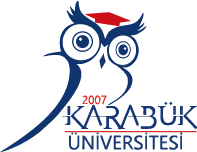 KARABÜK ÜNİVERSİTESİTEKNOLOJİ FAKÜLTESİİşletmede Mesleki Eğitim Uygulama DosyasıAdı Soyadı				:Öğrenci Numarası		:Bölümü				:İŞLETMEDE MESLEKİ EĞİTİM ESASLARI VE TARAFLARIN YÜKÜMLÜLÜKLERİNE İLİŞKİNİŞLETMEDE MESLEKİ EĞİTİM SÖZLEŞMESİA. Öğrencinin Yükümlülükleri1.	Karabük Üniversitesi Teknoloji Fakültesi lisans programlarında öğrenim gören bütün öğrenciler 7. veya 8. yarıyılda 1 ders dönemi süresince İşletmede Mesleki Eğitim yapmak zorundadır.2.	Öğrenciler Karabük Üniversitesi Teknoloji Fakültesi İşletmede Mesleki Eğitim Yönergesi ve İşletmede Mesleki Eğitim Protokolü esaslarına göre belirlenen işletmede gerekli uygulama çalışmalarını yapar.3.	Uygulama dönemi süresince iş ve çalışma mevzuatı ve işletmenin belirlediği tüm kural ve esaslara uyar.4.	İşletmede Mesleki Eğitim süresince yaptığı tüm etkinlikleri ve öğrenimle pekiştirilen bilgi ve becerileri özetleyen bir dosya hazırlar.5.	İşletmede Mesleki Eğitim çalışmaları sırasında ve bu uygulamanın sona ermesinden sonra 5 (beş) yıl süreyle yapılan İşletmede Mesleki Eğitim çalışmalarıyla ilgili tüm ticari sırları ve gizli belgeleri koruyacaklarını kabul ve beyan ederler. Söz konusu koruma kapsamında, İşletmede Mesleki Eğitim sırasında çalışma, araştırma-geliştirme ve endüstriyel uygulamalar sürecinde herhangi bir aşamada yer almış olan öğrenciler;a)	Bu çalışmalar kapsamında hiçbir bilgiyi ifşa etmeyeceğini,b)	İşletmede Mesleki Eğitim ile ilgili olarak, kendisi tarafından düşünülmüş olsun olmasın, kurum veya işletme için ticari sır niteliği taşıyan hiçbir bilgiyi üçüncü kişilere beyan edemeyeceğini,c)	İşletmede Mesleki Eğitim sırasında kendisi tarafından kullanılan, üretilen, kontrol edilen tüm not, kayıt (bant, disk, disket vb.) ve belgeleri kuruma teslim etmeyi,d)	İşletmede Mesleki Eğitim sonrasında veya bitiminden önce İşletmede Mesleki Eğitimden ayrılmaları durumda da geçerli olmak üzere, kurum veya işletme ile rekabet içinde olan kuruluşlarla aynı konularda araştırma-geliştirme ve her türlü haksız rekabet ortamı yaratacak çalışmalarda bulunmamayı,kabul ve beyan ederler.B. İşletmede Mesleki Eğitim Yetkilisinin Yükümlülükleri1.	İşyerindeki sorumluluğu altında İşletmede Mesleki Eğitim alan öğrencilerinin bilgi ve becerilerinin uygulama ile gelişmesi ve pekişmesi için gerekli uygun ortamı ve şartları hazırlar.2.	Öğrencinin işletmedeki saha çalışmaları, ekipman ve durumlarla ilgili gerekli olan iş güvenliği eğitimini almasını sağlar.3.	Öğrencilerin gündüz mesai saatlerinde haftada 45 saati geçmeyecek şekilde çalışmasını sağlar. 4.	Öğrencilerin işletmelerde gece vardiyası ve fazla mesai çalışmalarına katılmalarına izin vermez.5.	İş disiplinine uygun çalışmasına yardımcı olur.6.	Etkinliklerini izler.7.	Haftalık ve dönem sonu olmak üzere öğrencinin performansının ve devamsızlığının denetlendiği ve değerlendirildiği formları hazırlayarak imzalar ve kapalı, imzalı/mühürlü zarf içinde öğrenci aracılığıyla veya iadeli taahhütlü posta/kargo ile bölüme başkanlığına 15 gün içerisinde gönderirC. Denetçi Öğretim Elemanının Sorumlulukları1.	Denetçi Öğretim Elemanı, İşletmede Mesleki Eğitim kapsamındaki öğrencileri izleyerek işletmelerde geçirilen sürenin amaca uygun şekilde değerlendirilmesini sağlar.2.	İşletmede Mesleki Eğitim konusunda, İşletmede Mesleki Eğitim Yetkilisi ile iş birliği yapar ve sorunların çözümüne yardımcı olur.3.	Denetim sonucunda, İşletmede Mesleki Eğitim Denetim Formunu Bölüm İşletmede Mesleki Eğitim Komisyonuna teslim eder.D. Diğer HususlarÖğrenciye 7033 sayılı kanun hükümleri çerçevesinde YÖK yürütme kurulunun uygun görmesi durumunda ücret üniversite tarafından ödenebilmektedir. Aksi durumda üniversite tarafından herhangi bir ücret ödemesi yapılmaz.5510 Sayılı Sosyal Sigortalar ve Genel Sağlık Sigortası Kanunu’na göre öğrencilerin iş ve meslek hastalıklarına karşı sigortalanması Karabük Üniversitesi tarafından yapılır. Ancak, işletmenin kusurundan dolayı meydana gelebilecek iş kazaları ve meslek hastalıklarından, 3308 sayılı Kanunun 25. Maddesine göre, işveren sorumludur.İşbu Sözleşme Karabük Üniversitesi Teknoloji Fakültesi İşletmede Mesleki Eğitim Yönergesi hükümlerine göre düzenlenmiş ve taraflarca okunarak kabul ve imza edilmiştir.Tarih: ……../……./……..	         Öğrenci 	                    				 İşletmede Mesleki Eğitim Yetkilisi	            İmza		                          			    İmza-Kaşeİşletmede Mesleki EğitimGenel Bilgilerİşletmede Mesleki EğitimGenel Bilgilerİşletmede Mesleki EğitimGenel BilgilerÖğrenci BilgileriÖğrenci BilgileriÖğrenci BilgileriÖğrenci BilgileriÖğrenci Fotoğrafıİşletme ve Yetkilisi Bilgileriİşletme ve Yetkilisi Bilgileriİşletme ve Yetkilisi Bilgileriİşletme ve Yetkilisi Bilgileriİletişim Bilgileriİletişim Bilgileriİş Yerinin Özellikleriİş Yerinin Özellikleriİşletme Yetkilisi Bilgileriİşletme Yetkilisi Bilgileriİşletmede Mesleki Eğitim Haftalık Çalışma Planıİşletmede Mesleki Eğitim Haftalık Çalışma PlanıHaftalarÇalışma Planı1. Hafta../../202.. - ../../202..2. Hafta../../202.. - ../../202..3. Hafta../../202.. - ../../202..4. Hafta../../202.. - ../../202..5. Hafta../../202.. - ../../202..6. Hafta../../202.. - ../../202..7. Hafta../../202.. - ../../202..8. Hafta../../202.. - ../../202..9. Hafta../../202.. - ../../202..10. Hafta../../202.. - ../../202..11. Hafta../../202.. - ../../202..12. Hafta../../202.. - ../../202..13. Hafta../../202.. - ../../202..14. Hafta../../202.. - ../../202..15. Hafta../../202.. - ../../202..İşletme YetkilisiAdı SoyadıKaşe-İmzaİşletme YetkilisiAdı SoyadıKaşe-İmzaHAFTALIK RAPORLARHafta No:Haftalık İş TanımıSayfa No:Sayfa No:01HAFTALIK RAPORLARTarih Aralığıİşletme Yetkilisi Kaşe-İmzaHAFTALIK RAPORLARİşletme Yetkilisi Kaşe-İmza